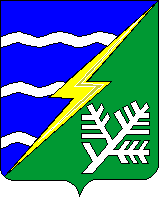 АДМИНИСТРАЦИЯ КОНАКОВСКОГО РАЙОНАТВЕРСКОЙ ОБЛАСТИ=============================================================Р А С П О Р Я Ж Е Н И Е 19.10.2018                                        г. Конаково		                          №  296О внесении изменений в РаспоряжениеАдминистрации Конаковского района Тверской областиот 15.05.2017 №70 «Об определении мест отбывания наказания в виде обязательных и исправительных работ в г.Конаково и Конаковском районе»В соответствии с письмом от 27.09.2018 №71/ТО/114/16-820 начальника Конаковского МФ ФКУ УИИ УФСИН России по Тверской области - Н.Я. Пахолок, руководствуясь Уставом МО «Конаковский район» Тверской области, Распоряжением Администрации Конаковского района Тверской области № 101-к от 08.10.2018г.ОБЯЗЫВАЮ:1. Внести изменения в Распоряжение Администрации Конаковского района Тверской области от 15.05.2017 №70 «Об определении мест отбывания наказания в виде обязательных и исправительных работ в г. Конаково и Конаковском районе» путем изложения приложений 1 и 2 в новой редакции (приложение 1,2).2. Настоящее Распоряжение вступает в силу с момента подписания  и подлежит размещению на официальном интернет сайте МО «Конаковский район» Тверской области.Исполняющий обязанности Главы администрации Конаковского района                                                                  Н.В. Василенко                                       Приложение № 1к распоряжению администрации                                                                                            Конаковского района Тверской области №_296_  от  19.10.2018 г."Приложение № 1"к распоряжению администрации                                                                                              Конаковского района Тверской области № 70 от 15.05. 2017 г.Перечень объектовявляющихся местами отбывания наказанияв виде обязательных работ в г.Конаково и Конаковском районе«СОГЛАСОВАНО»Начальник Конаковского МФФКУ УИИ УФСИН России по Тверской области______________________ Н.Я. ПахолокПриложение № 1к распоряжению администрации                                                                                            Конаковского района Тверской области № 296  от _19.10.2018 г."Приложение № 1"к распоряжению администрации                                                                                              Конаковского района Тверской области № 70 от 15.05. 2017 г.Перечень объектовявляющихся местами отбывания наказанияв виде исправительных работ в г. Конаково и Конаковском районе«СОГЛАСОВАНО»Начальник Конаковского МФФКУ УИИ УФСИН России по Тверской области______________________ Н.Я. Пахолок№ппПредприятиеСпециальностьВидработыВидработыВидработыКоличестворабочих мест	МО «Конаковский район»	МО «Конаковский район»	МО «Конаковский район»	МО «Конаковский район»	МО «Конаковский район»	МО «Конаковский район»	МО «Конаковский район»1МУП «Доркомсервис» РазнорабочийБлагоустройство территорииБлагоустройство территорииНеограниченное количество лицНеограниченное количество лицГородское поселение — город КонаковоГородское поселение — город КонаковоГородское поселение — город КонаковоГородское поселение — город КонаковоГородское поселение — город КонаковоГородское поселение — город КонаковоГородское поселение — город Конаково2МБУ «Коммунальное хозяйство МО «Городское поселение Конаково»РазнорабочийБлагоустройство территорииБлагоустройство территорииНеограниченное количество лицНеограниченное количество лиц3ООО «Благоустройство»Подсобный рабочийБлагоустройство территорииБлагоустройство территорииНеограниченное количество лицНеограниченное количество лиц4ООО «Жилсервис»Подсобный рабочийБлагоустройство территорииБлагоустройство территорииНеограниченное количество лицНеограниченное количество лиц5МУП «Водное хозяйство»РазнорабочийБлагоустройство территорииБлагоустройство территорииНеограниченное количество лицНеограниченное количество лицГородское поселение — поселок ИзоплитГородское поселение — поселок ИзоплитГородское поселение — поселок ИзоплитГородское поселение — поселок ИзоплитГородское поселение — поселок ИзоплитГородское поселение — поселок ИзоплитГородское поселение — поселок Изоплит6МУП «КХ Изоплит», г/ п п. Изоплит, ул. Пионерская, д.11Уборщик территорииБлагоустройство территорииНеограниченное количество лицНеограниченное количество лицНеограниченное количество лицГородское поселение — поселок НовозавидовскийГородское поселение — поселок НовозавидовскийГородское поселение — поселок НовозавидовскийГородское поселение — поселок НовозавидовскийГородское поселение — поселок НовозавидовскийГородское поселение — поселок НовозавидовскийГородское поселение — поселок Новозавидовский7МУ Администрация городского поселения поселка Новозавидовский,  ул. Ленинская, д.10РазнорабочийБлагоустройство территорииНеограниченное количество лицНеограниченное количество лицНеограниченное количество лицНеограниченное количество лицГородское поселение — поселок КозловоГородское поселение — поселок КозловоГородское поселение — поселок КозловоГородское поселение — поселок КозловоГородское поселение — поселок КозловоГородское поселение — поселок КозловоГородское поселение — поселок Козлово8Администрация городского поселения поселок Козлово, пгт. Козлово, ул. Дмитрия Обушева, д.16Подсобный рабочийБлагоустройство территорииБлагоустройство территорииБлагоустройство территорииНеограниченное количество лицГородское поселение — поселок РадченкоГородское поселение — поселок РадченкоГородское поселение — поселок РадченкоГородское поселение — поселок РадченкоГородское поселение — поселок РадченкоГородское поселение — поселок РадченкоГородское поселение — поселок Радченко9МУП «Коммунальное хозяйство Радченко», п. Радченко, д.19-аУборщиктерриторииБлагоустройство территорииБлагоустройство территорииБлагоустройство территорииНеограниченное количество лицГородское поселение — поселок РедкиноГородское поселение — поселок РедкиноГородское поселение — поселок РедкиноГородское поселение — поселок РедкиноГородское поселение — поселок РедкиноГородское поселение — поселок РедкиноГородское поселение — поселок Редкино10ОАО «ЖКХ Редкино», п. Редкино, ул. Парковая, 43Уборщик территорииБлагоустройство территорииБлагоустройство территорииБлагоустройство территорииНеограниченное количество лицВахонинское сельское поселениеВахонинское сельское поселениеВахонинское сельское поселениеВахонинское сельское поселениеВахонинское сельское поселениеВахонинское сельское поселениеВахонинское сельское поселение11МУП ЖКХ «Вахонино»РазнорабочийБлагоустройство территорииБлагоустройство территорииБлагоустройство территорииНеограниченное количество лицГороденское сельское поселениеГороденское сельское поселениеГороденское сельское поселениеГороденское сельское поселениеГороденское сельское поселениеГороденское сельское поселениеГороденское сельское поселение12МУП «Коммунальные системы Городенского сельского поселения», с. Городня, ул. Советская, д.2РазнорабочийБлагоустройство территорииБлагоустройство территорииБлагоустройство территорииНеограниченное количество лицДмитровогорское сельское поселениеДмитровогорское сельское поселениеДмитровогорское сельское поселениеДмитровогорское сельское поселениеДмитровогорское сельское поселениеДмитровогорское сельское поселениеДмитровогорское сельское поселение13МУП ЖКХ «Дмитрова Гора», с. Дмитрова Гора, ул. Центральная, д.3-А РазнорабочийБлагоустройство территорииБлагоустройство территорииБлагоустройство территорииНеограниченное количество лицСельское поселение - «Завидово»Сельское поселение - «Завидово»Сельское поселение - «Завидово»Сельское поселение - «Завидово»Сельское поселение - «Завидово»Сельское поселение - «Завидово»Сельское поселение - «Завидово»14МУП ЖКХ «Завидово», 171266, д.Мокшино, ул. Школьная, д.3-АРазнорабочийБлагоустройство территорииБлагоустройство территорииБлагоустройство территорииНеограниченное количество лицКозловское сельское поселениеКозловское сельское поселениеКозловское сельское поселениеКозловское сельское поселениеКозловское сельское поселениеКозловское сельское поселениеКозловское сельское поселение15МУ «Администрация Козловского сельского поселения», д.Гаврилково, ул. Советская, д.8РазнорабочийБлагоустройство территорииБлагоустройство территорииНеограниченное количество лицНеограниченное количество лицПервомайское сельское поселениеПервомайское сельское поселениеПервомайское сельское поселениеПервомайское сельское поселениеПервомайское сельское поселениеПервомайское сельское поселениеПервомайское сельское поселение16МУП «Первомайский Жилкомсервис»РазнорабочийБлагоустройство территорииБлагоустройство территорииНеограниченное количество лицНеограниченное количество лицРучьевское сельское поселениеРучьевское сельское поселениеРучьевское сельское поселениеРучьевское сельское поселениеРучьевское сельское поселениеРучьевское сельское поселениеРучьевское сельское поселение17МУП КХ «Ручьи», д. Ручьи, ул. Гаранина, д.12РазнорабочийБлагоустройство территорииБлагоустройство территорииНеограниченное количество лицНеограниченное количество лицСелиховское сельское поселениеСелиховское сельское поселениеСелиховское сельское поселениеСелиховское сельское поселениеСелиховское сельское поселениеСелиховское сельское поселениеСелиховское сельское поселение18МУП «КХ» МО «Селиховское сельское поселение, с. Селихово, ул. Новая. д.16РазнорабочийБлагоустройство территорииБлагоустройство территорииНеограниченное количество лицНеограниченное количество лицСтаромелковское сельское поселениеСтаромелковское сельское поселениеСтаромелковское сельское поселениеСтаромелковское сельское поселениеСтаромелковское сельское поселениеСтаромелковское сельское поселениеСтаромелковское сельское поселение19Муп ЖКХ «Старое Мелково», д. Старое Мелково, ул. Центральная, д.9Уборщик территорииБлагоустройство территорииБлагоустройство территорииНеограниченное количество лицНеограниченное количество лицЮрьево-Девичьевское сельское поселениеЮрьево-Девичьевское сельское поселениеЮрьево-Девичьевское сельское поселениеЮрьево-Девичьевское сельское поселениеЮрьево-Девичьевское сельское поселениеЮрьево-Девичьевское сельское поселениеЮрьево-Девичьевское сельское поселение20МУП ЖКХ «Юрьево-Девичье», ул.Центральная, д.16-аРазнорабочийБлагоустройство территорииБлагоустройство территорииНеограниченное количество лицНеограниченное количество лиц№ппПредприятиеСпециальностьВидработыКоличестворабочих местМО «Конаковский район»МО «Конаковский район»МО «Конаковский район»МО «Конаковский район»МО «Конаковский район»1МУП «Доркомсервис» Разнорабочий32ГБУЗ «Конаковская ЦРБ»Разнорабочий3Городское поселение — город КонаковоГородское поселение — город КонаковоГородское поселение — город КонаковоГородское поселение — город КонаковоГородское поселение — город Конаково3МБУ «Коммунальное хозяйство МО «Городское поселение Конаково»Разнорабочий34МУП «Водное хозяйство»Разнорабочий1Городское поселение — поселок КозловоГородское поселение — поселок КозловоГородское поселение — поселок КозловоГородское поселение — поселок КозловоГородское поселение — поселок Козлово5ООО УК «Жилищные услуги», пгт. Козлово, ул. Прядильщиков, д. 8-аПодсобный рабочий16ООО «ТЭСКО», пгт. Козлово, ул. Прядильщиков, д. 8-аПодсобный рабочий1Городское поселение — поселок ИзоплитГородское поселение — поселок ИзоплитГородское поселение — поселок ИзоплитГородское поселение — поселок ИзоплитГородское поселение — поселок Изоплит7МУП «КХ Изоплит»Уборщик территории2Городское поселение — поселок РедкиноГородское поселение — поселок РедкиноГородское поселение — поселок РедкиноГородское поселение — поселок РедкиноГородское поселение — поселок Редкино8ОАО ЖКХ Редкино», п. Редкино, ул. Парковая, 43Грузчик2Городское поселение — поселок РадченкоГородское поселение — поселок РадченкоГородское поселение — поселок РадченкоГородское поселение — поселок РадченкоГородское поселение — поселок Радченко9ООО «Русичи», п. РадченкоРазнорабочий1Козловское сельское поселениеКозловское сельское поселениеКозловское сельское поселениеКозловское сельское поселениеКозловское сельское поселение10МУ «Администрация Козловского сельского поселения», д. Гаврилково, ул. Советская, д.8Разнорабочий1Старомелковское сельское поселениеСтаромелковское сельское поселениеСтаромелковское сельское поселениеСтаромелковское сельское поселениеСтаромелковское сельское поселение11МУП «ЖКХ Старое Мелково»Разнорабочий1Городенское сельское поселениеГороденское сельское поселениеГороденское сельское поселениеГороденское сельское поселениеГороденское сельское поселение12МУП «Коммунальные системы Городенского сельского поселения», с. Городня, ул. Советская, д.2Разнорабочий1ООО «Верхневолжская Сетевая Компания»Разнорабочий5Дмитровогорское сельское поселениеДмитровогорское сельское поселениеДмитровогорское сельское поселениеДмитровогорское сельское поселениеДмитровогорское сельское поселение13Администрация Дмитровогорского сельского поселения, с. Дмитрова Гора, ул. Центральная, д.3-АРазнорабочий1Вахонинское сельское поселениеВахонинское сельское поселениеВахонинское сельское поселениеВахонинское сельское поселениеВахонинское сельское поселение14МУП ЖКХ «Вахонино»,  д. Вахонино, дорожный проезд, 2Разнорабочий1Первомайское сельское поселениеПервомайское сельское поселениеПервомайское сельское поселениеПервомайское сельское поселениеПервомайское сельское поселение15МУП «Первомайский Жилкомсервис»Разнорабочий2Селиховское сельское поселениеСелиховское сельское поселениеСелиховское сельское поселениеСелиховское сельское поселениеСелиховское сельское поселение16МУП «КХ» МО «Селиховское сельское поселение, с. Селихово, ул. Новая. д.16Разнорабочий1Ручьевское сельское поселениеРучьевское сельское поселениеРучьевское сельское поселениеРучьевское сельское поселениеРучьевское сельское поселение17МУП КХ «Ручьи», д. Ручьи, ул. Гаранина, д.12Разнорабочий1Юрьево-Девичьевское сельское поселениеЮрьево-Девичьевское сельское поселениеЮрьево-Девичьевское сельское поселениеЮрьево-Девичьевское сельское поселениеЮрьево-Девичьевское сельское поселение18МУП ЖКХ «Юрьево-Девичье», ул.Центральная, д.16-аРазнорабочий1